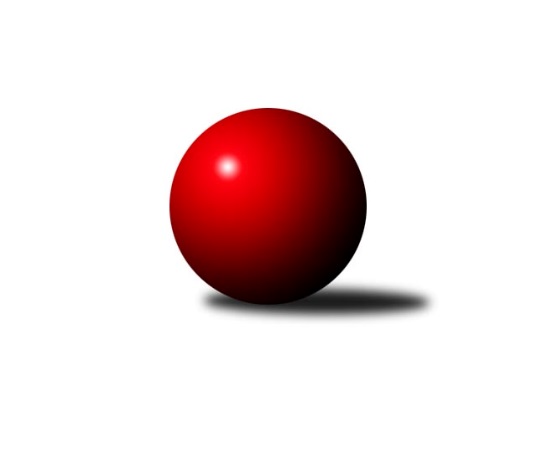 Č.1Ročník 2017/2018	30.9.2017Nejlepšího výkonu v tomto kole: 3249 dosáhlo družstvo: KK Zábřeh2. KLZ B 2017/2018Výsledky 1. kolaSouhrnný přehled výsledků:TJ Sokol Luhačovice	- HKK Olomouc ˝B˝	1:7	3118:3162	9.0:15.0	30.9.TJ Sokol Husovice	- KK PSJ Jihlava	5:3	3120:3084	12.0:11.0	30.9.KK Mor.Slávia Brno	- SK Baník Ratiškovice	4:4	3158:3160	15.0:8.0	30.9.KK Zábřeh	- KK Vyškov	7:1	3249:3042	17.0:7.0	30.9.Tabulka družstev:	1.	KK Zábřeh	1	1	0	0	7.0 : 1.0 	17.0 : 7.0 	 3249	2	2.	HKK Olomouc ˝B˝	1	1	0	0	7.0 : 1.0 	15.0 : 9.0 	 3162	2	3.	TJ Sokol Husovice	1	1	0	0	5.0 : 3.0 	12.0 : 11.0 	 3120	2	4.	KK Mor.Slávia Brno	1	0	1	0	4.0 : 4.0 	15.0 : 8.0 	 3158	1	5.	SK Baník Ratiškovice	1	0	1	0	4.0 : 4.0 	8.0 : 15.0 	 3160	1	6.	TJ ČKD Blansko˝B˝	0	0	0	0	0.0 : 0.0 	0.0 : 0.0 	 0	0	7.	KK PSJ Jihlava	1	0	0	1	3.0 : 5.0 	11.0 : 12.0 	 3084	0	8.	TJ Sokol Luhačovice	1	0	0	1	1.0 : 7.0 	9.0 : 15.0 	 3118	0	9.	KK Vyškov	1	0	0	1	1.0 : 7.0 	7.0 : 17.0 	 3042	0Podrobné výsledky kola:	 TJ Sokol Luhačovice	3118	1:7	3162	HKK Olomouc ˝B˝	Šárka Nováková	138 	 132 	 136 	127	533 	 3:1 	 496 	 120	132 	 117	127	Denisa Hamplová	Andrea Katriňáková	124 	 126 	 127 	133	510 	 0.5:3.5 	 528 	 128	126 	 130	144	Hana Malíšková	Zdenka Svobodová	138 	 136 	 130 	118	522 	 1:3 	 535 	 139	129 	 138	129	Lenka Pouchlá	Hana Krajíčková	133 	 145 	 119 	124	521 	 1:3 	 549 	 140	147 	 143	119	Šárka Tögelová	Hana Konečná	131 	 124 	 117 	115	487 	 1.5:2.5 	 498 	 131	110 	 118	139	Jaroslava Havranová	Monika Hubíková	141 	 131 	 145 	128	545 	 2:2 	 556 	 142	130 	 144	140	Silvie Vaňkovározhodčí: Nejlepší výkon utkání: 556 - Silvie Vaňková	 TJ Sokol Husovice	3120	5:3	3084	KK PSJ Jihlava	Markéta Gabrhelová	116 	 136 	 139 	115	506 	 2:2 	 532 	 136	124 	 132	140	Eva Rosendorfská	Monika Wajsarová	112 	 132 	 138 	126	508 	 2:2 	 469 	 127	107 	 106	129	Šárka Vacková	Eliška Kubáčková	140 	 149 	 115 	138	542 	 3:1 	 511 	 138	129 	 116	128	Simona Matulová	Ivana Pitronová	129 	 117 	 123 	135	504 	 2:2 	 511 	 121	119 	 146	125	Karolína Derahová	Anna Mašláňová	128 	 129 	 139 	119	515 	 2:2 	 508 	 129	115 	 147	117	Šárka Dvořáková	Lucie Kelpenčevová	134 	 129 	 138 	144	545 	 1.5:2.5 	 553 	 145	131 	 133	144	Jana Braunovározhodčí: Nejlepší výkon utkání: 553 - Jana Braunová	 KK Mor.Slávia Brno	3158	4:4	3160	SK Baník Ratiškovice	Martina Dosedlová	113 	 124 	 126 	148	511 	 3:1 	 506 	 137	112 	 120	137	Martina Šupálková	Monika Rusňáková	119 	 151 	 120 	122	512 	 1:3 	 544 	 148	152 	 124	120	Kristýna Košuličová	Jitka Žáčková	127 	 120 	 147 	125	519 	 4:0 	 481 	 114	118 	 129	120	Tereza Hykšová	Pavlína Březinová	120 	 163 	 143 	137	563 	 2.5:1.5 	 552 	 140	136 	 139	137	Monika Niklová	Lenka Kričinská	123 	 108 	 115 	138	484 	 2:2 	 532 	 113	147 	 135	137	Dana Tomančáková	Romana Sedlářová	138 	 128 	 149 	154	569 	 3:1 	 545 	 125	144 	 143	133	Hana Beranovározhodčí: Nejlepší výkon utkání: 569 - Romana Sedlářová	 KK Zábřeh	3249	7:1	3042	KK Vyškov	Jitka Killarová	144 	 151 	 142 	138	575 	 4:0 	 487 	 142	115 	 110	120	Tereza Vidlářová	Lenka Kubová	140 	 130 	 138 	121	529 	 3:1 	 478 	 117	113 	 118	130	Jana Nytrová	Kamila Chládková	130 	 142 	 146 	125	543 	 3:1 	 493 	 137	120 	 115	121	Pavla Fialová	Romana Švubová	137 	 132 	 143 	141	553 	 3:1 	 526 	 115	149 	 123	139	Elena Fürstenová	Dana Wiedermannová	138 	 132 	 116 	122	508 	 3:1 	 487 	 134	120 	 125	108	Lenka Wognitschová	Lenka Horňáková	137 	 142 	 140 	122	541 	 1:3 	 571 	 134	156 	 143	138	Jana Vejmolovározhodčí: Nejlepší výkon utkání: 575 - Jitka KillarováPořadí jednotlivců:	jméno hráče	družstvo	celkem	plné	dorážka	chyby	poměr kuž.	Maximum	1.	Jitka Killarová 	KK Zábřeh	575.00	355.0	220.0	2.0	1/1	(575)	2.	Jana Vejmolová 	KK Vyškov	571.00	377.0	194.0	3.0	1/1	(571)	3.	Romana Sedlářová 	KK Mor.Slávia Brno	569.00	383.0	186.0	1.0	1/1	(569)	4.	Pavlína Březinová 	KK Mor.Slávia Brno	563.00	361.0	202.0	5.0	1/1	(563)	5.	Silvie Vaňková 	HKK Olomouc ˝B˝	556.00	379.0	177.0	2.0	1/1	(556)	6.	Romana Švubová 	KK Zábřeh	553.00	364.0	189.0	2.0	1/1	(553)	7.	Jana Braunová 	KK PSJ Jihlava	553.00	374.0	179.0	0.0	1/1	(553)	8.	Monika Niklová 	SK Baník Ratiškovice	552.00	394.0	158.0	7.0	1/1	(552)	9.	Šárka Tögelová 	HKK Olomouc ˝B˝	549.00	342.0	207.0	7.0	1/1	(549)	10.	Hana Beranová 	SK Baník Ratiškovice	545.00	363.0	182.0	3.0	1/1	(545)	11.	Monika Hubíková 	TJ Sokol Luhačovice	545.00	363.0	182.0	6.0	1/1	(545)	12.	Lucie Kelpenčevová 	TJ Sokol Husovice	545.00	373.0	172.0	7.0	1/1	(545)	13.	Kristýna Košuličová 	SK Baník Ratiškovice	544.00	363.0	181.0	5.0	1/1	(544)	14.	Kamila Chládková 	KK Zábřeh	543.00	354.0	189.0	3.0	1/1	(543)	15.	Eliška Kubáčková 	TJ Sokol Husovice	542.00	348.0	194.0	2.0	1/1	(542)	16.	Lenka Horňáková 	KK Zábřeh	541.00	365.0	176.0	3.0	1/1	(541)	17.	Lenka Pouchlá 	HKK Olomouc ˝B˝	535.00	345.0	190.0	4.0	1/1	(535)	18.	Šárka Nováková 	TJ Sokol Luhačovice	533.00	357.0	176.0	1.0	1/1	(533)	19.	Eva Rosendorfská 	KK PSJ Jihlava	532.00	348.0	184.0	3.0	1/1	(532)	20.	Dana Tomančáková 	SK Baník Ratiškovice	532.00	356.0	176.0	11.0	1/1	(532)	21.	Lenka Kubová 	KK Zábřeh	529.00	381.0	148.0	11.0	1/1	(529)	22.	Hana Malíšková 	HKK Olomouc ˝B˝	528.00	357.0	171.0	3.0	1/1	(528)	23.	Elena Fürstenová 	KK Vyškov	526.00	361.0	165.0	12.0	1/1	(526)	24.	Zdenka Svobodová 	TJ Sokol Luhačovice	522.00	364.0	158.0	7.0	1/1	(522)	25.	Hana Krajíčková 	TJ Sokol Luhačovice	521.00	371.0	150.0	5.0	1/1	(521)	26.	Jitka Žáčková 	KK Mor.Slávia Brno	519.00	353.0	166.0	6.0	1/1	(519)	27.	Anna Mašláňová 	TJ Sokol Husovice	515.00	375.0	140.0	8.0	1/1	(515)	28.	Monika Rusňáková 	KK Mor.Slávia Brno	512.00	348.0	164.0	6.0	1/1	(512)	29.	Martina Dosedlová 	KK Mor.Slávia Brno	511.00	352.0	159.0	6.0	1/1	(511)	30.	Karolína Derahová 	KK PSJ Jihlava	511.00	363.0	148.0	9.0	1/1	(511)	31.	Simona Matulová 	KK PSJ Jihlava	511.00	378.0	133.0	12.0	1/1	(511)	32.	Andrea Katriňáková 	TJ Sokol Luhačovice	510.00	351.0	159.0	6.0	1/1	(510)	33.	Šárka Dvořáková 	KK PSJ Jihlava	508.00	344.0	164.0	6.0	1/1	(508)	34.	Monika Wajsarová 	TJ Sokol Husovice	508.00	351.0	157.0	7.0	1/1	(508)	35.	Dana Wiedermannová 	KK Zábřeh	508.00	354.0	154.0	7.0	1/1	(508)	36.	Martina Šupálková 	SK Baník Ratiškovice	506.00	337.0	169.0	9.0	1/1	(506)	37.	Markéta Gabrhelová 	TJ Sokol Husovice	506.00	357.0	149.0	13.0	1/1	(506)	38.	Ivana Pitronová 	TJ Sokol Husovice	504.00	337.0	167.0	7.0	1/1	(504)	39.	Jaroslava Havranová 	HKK Olomouc ˝B˝	498.00	339.0	159.0	4.0	1/1	(498)	40.	Denisa Hamplová 	HKK Olomouc ˝B˝	496.00	327.0	169.0	4.0	1/1	(496)	41.	Pavla Fialová 	KK Vyškov	493.00	340.0	153.0	6.0	1/1	(493)	42.	Hana Konečná 	TJ Sokol Luhačovice	487.00	319.0	168.0	7.0	1/1	(487)	43.	Tereza Vidlářová 	KK Vyškov	487.00	331.0	156.0	11.0	1/1	(487)	44.	Lenka Wognitschová 	KK Vyškov	487.00	338.0	149.0	8.0	1/1	(487)	45.	Lenka Kričinská 	KK Mor.Slávia Brno	484.00	340.0	144.0	10.0	1/1	(484)	46.	Tereza Hykšová 	SK Baník Ratiškovice	481.00	333.0	148.0	14.0	1/1	(481)	47.	Jana Nytrová 	KK Vyškov	478.00	323.0	155.0	10.0	1/1	(478)	48.	Šárka Vacková 	KK PSJ Jihlava	469.00	327.0	142.0	7.0	1/1	(469)Sportovně technické informace:Starty náhradníků:registrační číslo	jméno a příjmení 	datum startu 	družstvo	číslo startu
Hráči dopsaní na soupisku:registrační číslo	jméno a příjmení 	datum startu 	družstvo	Program dalšího kola:2. kolo14.10.2017	so	9:00	KK PSJ Jihlava - KK Zábřeh	14.10.2017	so	13:30	KK Vyškov - KK Mor.Slávia Brno	14.10.2017	so	14:00	HKK Olomouc ˝B˝ - TJ Sokol Husovice	15.10.2017	ne	12:45	TJ ČKD Blansko˝B˝ - TJ Sokol Luhačovice	Nejlepší šestka kola - absolutněNejlepší šestka kola - absolutněNejlepší šestka kola - absolutněNejlepší šestka kola - absolutněNejlepší šestka kola - dle průměru kuželenNejlepší šestka kola - dle průměru kuželenNejlepší šestka kola - dle průměru kuželenNejlepší šestka kola - dle průměru kuželenNejlepší šestka kola - dle průměru kuželenPočetJménoNázev týmuVýkonPočetJménoNázev týmuPrůměr (%)Výkon1xJitka KillarováZábřeh5751xJitka KillarováZábřeh109.025751xJana VejmolováVyškov A5711xJana VejmolováVyškov A108.265711xRomana SedlářováMS Brno5691xRomana SedlářováMS Brno108.075691xPavlína BřezinováMS Brno5631xJana BraunováJihlava107.275531xSilvie VaňkováOlomouc B5561xPavlína BřezinováMS Brno106.935631xRomana ŠvubováZábřeh5531xSilvie VaňkováOlomouc B105.9556